Name of Journal: World Journal of Clinical CasesManuscript NO: 71416Manuscript Type: CASE REPORTHepatitis B virus in cerebrospinal fluid of a patient with purulent bacterial meningitis detected by multiplex-PCR: A case reportGao DQ et al. HBV in CSF of a patient with PBMDai-Quan Gao, Yong-Qiang Hu, Xin Wang, Yun-Zhou ZhangDai-Quan Gao, Yun-Zhou Zhang, Department of Neurology, Xuanwu Hospital, Capital Medical University, Beijing 100053, ChinaYong-Qiang Hu, Department of Critical Care Medicine, Beijing Fengtai You'anmen Hospital, Beijing 100069, ChinaXin Wang, Department of Intensive Medicine, Beijing Youan Hospital, Capital Medical University, Beijing 100069, ChinaAuthor contributions: Gao DQ and Zhang YZ were the patient’s neurosurgeons, reviewed the literature, contributed to manuscript drafting, and were responsible for the revision of the manuscript for important intellectual content; Hu YQ and Wang X reviewed the literature, and analyzed and interpreted the imaging findings; all authors issued final approval for the version to be submitted.Corresponding author: Yun-Zhou Zhang, PhD, Chief Physician, Department of Neurology, Xuanwu Hospital, Capital Medical University, No. 45 Changchun Street, Xicheng District, Beijing 100053, China. bjyuz657@163.comReceived: September 8, 2021Revised: November 26, 2021Accepted: January 8, 2022 Published online:  February 16, 2022AbstractBACKGROUNDBacterial meningitis (BM) is a common central nervous system inflammatory disease. BM may cause serious complications, and early diagnosis is essential to improve the prognosis of affected patients.CASE SUMMARYA 37-year-old man was hospitalized with purulent meningitis because of worsening headache for 12 h, accompanied by vomiting, fever, and rhinorrhea. Head computed tomography showed a lesion in the left frontal lobe. Infectious disease screening showed positivity for hepatitis B surface antigen, hepatitis B e antigen, and hepatitis B core antigen. Cerebrospinal fluid (CSF) leak was suspected based on clinical history. Streptococcus pneumoniae (S. pneumoniae) was detected in CSF by metagenomic next-generation sequencing (mNGS) technology, confirming the diagnosis of purulent BM. After treatment, multiplex PCR indicated the presence of hepatitis B virus (HBV) DNA and absence of S. pneumoniae DNA in CSF samples.CONCLUSIONWe report a rare case of HBV in the CSF of a patient with purulent BM. Multiplex PCR is more sensitive than mNGS for detecting HBV DNA.Key Words: Purulent meningitis; Streptococcus pneumoniae; Hepatitis B virus; Multiplex PCR; Cerebrospinal fluid; Case report©The Author(s) 2022. Published by Baishideng Publishing Group Inc. All rights reserved. Citation: Gao DQ, Hu YQ, Wang X, Zhang YZ. Hepatitis B virus in cerebrospinal fluid of a patient with purulent bacterial meningitis detected by multiplex-PCR: A case report. World J Clin Cases 2022; 10(5): 1697-1701 URL: https://www.wjgnet.com/2307-8960/full/v10/i5/1697.htm  DOI: https://dx.doi.org/10.12998/wjcc.v10.i5.1697Core Tip: The advantages of multiplex PCR are rapid detection and high sensitivity and accuracy. Multiplex PCR can assist in the diagnosis of bacterial and viral meningitis in culture-negative cerebrospinal fluid (CSF). Furthermore, this technique can improve the accuracy of diagnosis of acute bacterial meningitis (BM) in the clinical setting in culture-positive or culture-negative CSF. We report a rare case of hepatitis B virus (HBV) in the CSF of a patient with purulent BM and demonstrate that multiplex PCR is more sensitive than metagenomic next-generation sequencing for detecting HBV DNA.INTRODUCTIONBacterial meningitis (BM) is a common central nervous system (CNS) inflammatory disease[1] that usually affects infants and immunocompromised adults[2,3]. BM can cause headache, nausea, fever, altered mental status, and sudden death[4] and is diagnosed by cerebrospinal fluid (CSF) examination. Most meningitis patients survive; however, one-fifth to one-third of survivors, especially newborns and children, have long-term neurological sequelae[5]. BM can be caused by different bacterial pathogens, and several bacterial species have become more prevalent in the past few decades, including Streptococcus pneumoniae (S. pneumoniae)[6], Haemophilus influenzae[7], and Neisseria meningitidis[8]. Gram-positive S. pneumoniae is the main causative agent of BM in many developing countries[9]. Although the mechanism by which S. pneumoniae crosses the blood-brain barrier (BBB) is incompletely understood, bacterial adhesion to the vascular endothelium is a crucial event in meningitis progression[10]. Therefore, timely diagnosis and treatment of BM are imperative because of the possibility of severe CNS complications[11]. The gold standard test for detecting BM is CSF bacterial culture[12]. Nonetheless, this method has limitations, including low sensitivity and delayed microbial growth, affecting clinical decision-making. Consequently, other methods are necessary for the diagnosis of meningitis. Metagenomic next-generation sequencing (mNGS) is widely used to detect pathogen nucleic acids in clinical samples[13]. Furthermore, multiplex PCR is fast and highly accurate and sensitive[14]. The early detection and diagnosis of BM are fundamental to improve long-term prognosis in affected patients. In the present case, CSF samples were analyzed by mNGS and multiplex PCR, and our patient had BM and co-infection with hepatitis B virus (HBV).CASE PRESENTATIONChief complaintsOn 15 December 2020, a 37-year-old man was admitted to the hospital with purulent BM associated with worsening headache for 12 h and altered consciousness for 7 h.History of present illnessTwelve hours before admission, the patient had a persistent headache without obvious cause, accompanied by nausea, vomiting, fever, and rhinorrhea. His body temperature was 37.8 ℃. History of past illnessMedical history showed that the patient had fractured the skull and ribs in a car accident 15 years prior. And he was diagnosed with purulent BM accompanied by rhinorrhea and CSF leak 5 years prior. Personal and family historyThe patient had a free previous personal and family history.Physical examinationThe patient was hospitalized at Huairou Hospital (Beijing, China) 4 h later. Head computed tomography (CT) examination showed a lesion in the left frontal lobe. Routine blood examination showed a white blood cell count ≥ 10.02 × 109/L, neutrophil count ≥ 89.10%, and procalcitonin ≥ 1.62 ng/mL. The results of liver and renal function, coagulation test, blood ammonia, and blood gas analysis were unremarkable. Laboratory examinationsThe results of infectious disease screening indicated positivity for hepatitis B surface antigen (HBsAg) (250 IU/mL), hepatitis B e antigen (HBeAg) (211.40 S/CO), and hepatitis B core antigen (HBcAg) (1.2 S/CO), confirming the diagnosis of purulent BM. CSF samples were collected by lumbar puncture[15]. S. pneumoniae was detected using mNGS, confirming the diagnosis of purulent BM. Bacterial infection was controlled with vancomycin and meropenem. On January 14, multiplex PCR indicated the presence of HBV DNA and absence of S. pneumoniae DNA in CSF samples. Imaging examinationsCT scanning indicated that intracranial hemorrhage secondary to intracranial infection was observed, accompanied by hearing disorders (Figure 1).FINAL DIAGNOSISThe patient was diagnosed with purulent BM and HBV detected in CSF.TREATMENTSymptoms worsened, and the patient presented altered consciousness and restlessness. He was given ceftriaxone, acyclovir, diazepam, and dexamethasone to reduce cerebral edema; however, there was no clinical improvement. The patient was transferred to Xuanwu Hospital (Beijing, China). At the emergency department, his body temperature was 39.1 ℃, and hospitalization was recommended. OUTCOME AND FOLLOW-UPThe patient was discharged from the hospital when clinical symptoms disappeared and CSF test returned to normal status. And a liver specialist treatment was recommended after discharge.DISCUSSIONIn this case, the detection of S. pneumoniae in CSF samples by mNGS confirmed the diagnosis of purulent BM. Infectious disease screening indicated positivity for HBsAg, HBeAg, and HBcAg. After treatment, multiplex PCR indicated the presence of HBV DNA and absence of S. pneumoniae DNA in CSF samples, demonstrating the high sensitivity of this molecular technique.Twelve hours before hospitalization, the patient had worsening headache, altered consciousness, rhinorrhea, then intracranial hemorrhage secondary to intracranial infection accompanied by hearing disorders, and was diagnosed with purulent BM. Medical history showed that the patient had fractured the skull in a car accident and was diagnosed with purulent BM 5 years prior. S. pneumoniae was detected in the CSF by mNGS, confirming the diagnosis of purulent BM. S. pneumoniae is one of the most common human pathogens and the causative agent of meningitis and other diseases[16]. Our findings are supported by a previous study, wherein the risk of late-onset BM was higher in adults with head surgeries[17], and the present patient had fractured the skull before. HBV was not detected in the CSF by mNGS, consistent with the literature. mNGS has high sensitivity and specificity for detecting S. pneumoniae but is less sensitive than RT-PCR for the diagnosis of encephalitis[18]. After antibiotic treatment, multiplex PCR results showed positivity for HBV DNA and negativity for S. pneumoniae DNA in the CSF. In this respect, it was reported that HBsAg and HBV viral load were differentially detected in the CSF and blood[19]. Additionally, HBV was detected in the CSF of patients with S. pneumoniae infections, demonstrating that HBV can cross the BBB. However, whether HBV can cause more severe complications is unknown.The advantages of multiplex PCR are rapid detection and high sensitivity and accuracy[20]. Albuquerque et al[14] have revealed that multiplex PCR can assist in the diagnosis of bacterial and viral meningitis in culture-negative CSF. Furthermore, this technique can improve the accuracy of diagnosis of acute BM in the clinical setting in culture-positive or culture-negative CSF.CONCLUSIONWe report a rare case of HBV in the CSF of a patient with purulent BM and demonstrate that multiplex PCR is more sensitive than mNGS for detecting HBV DNA.REFERENCES1 Yau B, Hunt NH, Mitchell AJ, Too LK. Blood‒Brain Barrier Pathology and CNS Outcomes in Streptococcus pneumoniae Meningitis. Int J Mol Sci 2018; 19 [PMID: 30423890 DOI: 10.3390/ijms19113555]2 Schuchat A. Group B streptococcal disease: from trials and tribulations to triumph and trepidation. Clin Infect Dis 2001; 33: 751-756 [PMID: 11512078 DOI: 10.1086/322697]3 Ashby LM, Shepherd BT. Do nurses need mandatory continuing education? AD Nurse 1989; 4: 18-19 [PMID: 2923778]4 van de Beek D, de Gans J, Spanjaard L, Weisfelt M, Reitsma JB, Vermeulen M. Clinical features and prognostic factors in adults with bacterial meningitis. N Engl J Med 2004; 351: 1849-1859 [PMID: 15509818 DOI: 10.1056/NEJMoa040845]5 Edmond K, Clark A, Korczak VS, Sanderson C, Griffiths UK, Rudan I. Global and regional risk of disabling sequelae from bacterial meningitis: a systematic review and meta-analysis. Lancet Infect Dis 2010; 10: 317-328 [PMID: 20417414 DOI: 10.1016/S1473-3099(10)70048-7]6 Saavedra-Velasco M, Tapia-Cruz M, Grandez-Urbina JA, Zegarra Del Rosario-Alvarado S, Mendo-Urbina F, Pichardo-Rodriguez R. [Ceftriaxone-resistant Streptococcus pneumoniae meningitis: case report]. Rev Peru Med Exp Salud Publica 2019; 36: 349-352 [PMID: 31460651 DOI: 10.17843/rpmesp.2019.362.4036]7 Sawardekar KP. Haemophilus influenzae Type a Meningitis in Immunocompetent Child, Oman, 2015. Emerg Infect Dis 2017; 23: 1221-1223 [PMID: 28628438 DOI: 10.3201/eid2307.170311]8 Munguambe AM, de Almeida AECC, Nhantumbo AA, Come CE, Zimba TF, Paulo Langa J, de Filippis I, Gudo ES. Characterization of strains of Neisseria meningitidis causing meningococcal meningitis in Mozambique, 2014: Implications for vaccination against meningococcal meningitis. PLoS One 2018; 13: e0197390 [PMID: 30089105 DOI: 10.1371/journal.pone.0197390]9 Scarborough M, Thwaites GE. The diagnosis and management of acute bacterial meningitis in resource-poor settings. Lancet Neurol 2008; 7: 637-648 [PMID: 18565457 DOI: 10.1016/S1474-4422(08)70139-X]10 Iovino F, Seinen J, Henriques-Normark B, van Dijl JM. How Does Streptococcus pneumoniae Invade the Brain? Trends Microbiol 2016; 24: 307-315 [PMID: 26804733 DOI: 10.1016/j.tim.2015.12.012]11 Mook-Kanamori BB, Geldhoff M, van der Poll T, van de Beek D. Pathogenesis and pathophysiology of pneumococcal meningitis. Clin Microbiol Rev 2011; 24: 557-591 [PMID: 21734248 DOI: 10.1128/CMR.00008-11]12 Garcia PCR, Barcelos ALM, Tonial CT, Fiori HH, Einloft PR, Costa CAD, Portela JL, Bruno F, Branco RG. Accuracy of cerebrospinal fluid ferritin for purulent meningitis. Arch Dis Child 2021; 106: 286-289 [PMID: 32111595 DOI: 10.1136/archdischild-2019-317960]13 Fisher AB, Dodia C, Chander A. Beta-adrenergic mediators increase pulmonary retention of instilled phospholipids. J Appl Physiol (1985) 1985; 59: 743-748 [PMID: 2997104 DOI: 10.1152/jappl.1985.59.3.743]14 Albuquerque RC, Moreno ACR, Dos Santos SR, Ragazzi SLB, Martinez MB. Multiplex-PCR for diagnosis of bacterial meningitis. Braz J Microbiol 2019; 50: 435-443 [PMID: 30796713 DOI: 10.1007/s42770-019-00055-9]15 Joffe AR. Lumbar puncture and brain herniation in acute bacterial meningitis: a review. J Intensive Care Med 2007; 22: 194-207 [PMID: 17712055 DOI: 10.1177/0885066607299516]16 Hathaway LJ, Grandgirard D, Valente LG, Täuber MG, Leib SL. Streptococcus pneumoniae capsule determines disease severity in experimental pneumococcal meningitis. Open Biol 2016; 6 [PMID: 27009189 DOI: 10.1098/rsob.150269]17 Chu V, Carpenter DM, Winter K, Harriman K, Glaser C. Increased Risk of Late-onset Streptococcus pneumoniae Meningitis in Adults With Prior Head or Spine Surgeries. Clin Infect Dis 2019; 68: 2120-2122 [PMID: 30452617 DOI: 10.1093/cid/ciy974]18 Perlejewski K, Bukowska-Ośko I, Rydzanicz M, Pawełczyk A, Caraballo Cortѐs K, Osuch S, Paciorek M, Dzieciątkowski T, Radkowski M, Laskus T. Next-generation sequencing in the diagnosis of viral encephalitis: sensitivity and clinical limitations. Sci Rep 2020; 10: 16173 [PMID: 32999423 DOI: 10.1038/s41598-020-73156-3]19 Pronier C, Guyader D, Jézequel C, Tattevin P, Thibault V. Contribution of quantitative viral markers to document hepatitis B virus compartmentalization in cerebrospinal fluid during hepatitis B with neuropathies. J Neurovirol 2018; 24: 769-772 [PMID: 30097971 DOI: 10.1007/s13365-018-0662-0]20 Mahony JB. Nucleic acid amplification-based diagnosis of respiratory virus infections. Expert Rev Anti Infect Ther 2010; 8: 1273-1292 [PMID: 21073292 DOI: 10.1586/eri.10.121]FootnotesInformed consent statement: Informed written consent was obtained from the patient for publication of this report and any accompanying images.Conflict-of-interest statement: The authors declare that they have no conflict of interest to disclose.CARE Checklist (2016) statement: The authors have read the CARE Checklist (2016), and the manuscript was prepared and revised according to the CARE Checklist (2016).Open-Access: This article is an open-access article that was selected by an in-house editor and fully peer-reviewed by external reviewers. It is distributed in accordance with the Creative Commons Attribution NonCommercial (CC BY-NC 4.0) license, which permits others to distribute, remix, adapt, build upon this work non-commercially, and license their derivative works on different terms, provided the original work is properly cited and the use is non-commercial. See: http://creativecommons.org/Licenses/by-nc/4.0/Provenance and peer review: Unsolicited article; Externally peer reviewed. Peer-review model: Single blindPeer-review started: September 8, 2021First decision: October 27, 2021Article in press: January 8, 2022Specialty type: Infectious diseasesCountry/Territory of origin: ChinaPeer-review report’s scientific quality classificationGrade A (Excellent): 0Grade B (Very good): BGrade C (Good): C, CGrade D (Fair): DGrade E (Poor): 0P-Reviewer: Kao JT, Kumar R, Pham TTT S-Editor: Li X L-Editor: Wang TQ P-Editor: Li XFigure Legends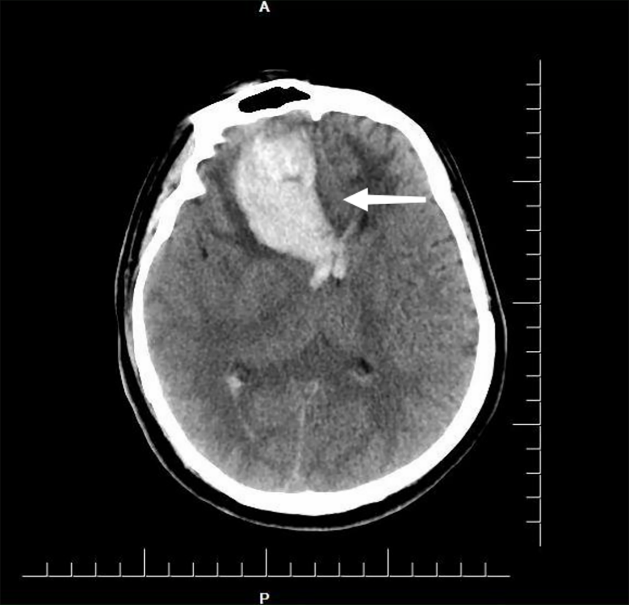 Figure 1 Computed tomography scanning results (intracranial hemorrhage secondary to intracranial infection).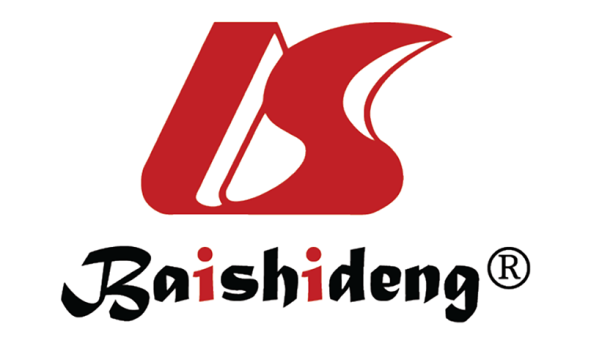 Published by Baishideng Publishing Group Inc7041 Koll Center Parkway, Suite 160, Pleasanton, CA 94566, USATelephone: +1-925-3991568E-mail: bpgoffice@wjgnet.comHelp Desk: https://www.f6publishing.com/helpdeskhttps://www.wjgnet.com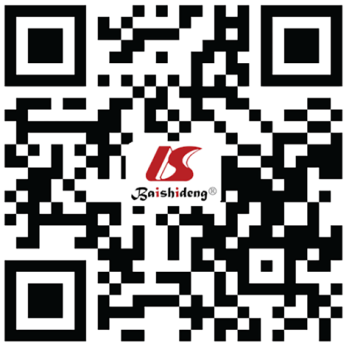 © 2022 Baishideng Publishing Group Inc. All rights reserved. 